Version: August 25, 2020, Program Director: Willem Smit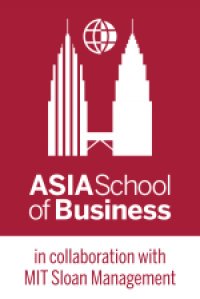 ASB ALL-ASEAN Digital Marketing CLASS IVProgram Schedule: October 1 – October 2, 2020ASB ALL-ASEAN Digital Marketing CLASS IVProgram Schedule: October 1 – October 2, 2020ASB ALL-ASEAN Digital Marketing CLASS IVProgram Schedule: October 1 – October 2, 2020ASB ALL-ASEAN Digital Marketing CLASS IVProgram Schedule: October 1 – October 2, 2020ASB ALL-ASEAN Digital Marketing CLASS IVProgram Schedule: October 1 – October 2, 2020ASB ALL-ASEAN Digital Marketing CLASS IVProgram Schedule: October 1 – October 2, 2020ASB ALL-ASEAN Digital Marketing CLASS IVProgram Schedule: October 1 – October 2, 2020ASB ALL-ASEAN Digital Marketing CLASS IVProgram Schedule: October 1 – October 2, 2020ThursdayOctober 1st, 2020FridayOctober2nd, 2020SaturdayNovember 27th, 20207:00    A morning run with Prof (optional)    |8:00AMAM8:15 Welcome Breakfast8:15 Breakfast4 WEEKS OF CAMPAIGNING OPPORTUNITY9:00Welcome – TBAIntroductionWillem Smit (ASB)Hack 1: Target Persona & UX Willem Smit (ASB)9:00Hack 4: Paid Social (2): FB,IG,TikTokWillem Smit (ASB)10:00 Hack 4: Organic and Paid Social tba4 WEEKS OF CAMPAIGNING OPPORTUNITYPMPM12:15Lunch12:15Lunch4 WEEKS OF CAMPAIGNING OPPORTUNITY12:15 Lunch13:45HACK 2: Search / SEOtbaHack 3: Paid SearchtbaHack 4: Paid Social (1): YoutubeJia Wen Chuah (Google)17:0014:30Hack 5: Email+CRMtbaHack 6: Campaign ManagementWillem Smit (ASB)17:004 WEEKS OF CAMPAIGNING OPPORTUNITY13:30Post-Campaign Report –TBAFuture of Digital – Willem Smit (ASB) 17:00 End of class